ПОСТАНОВЛЕНИЕГлавы муниципального образования«27» декабря 2017 г.                              № 37                            а. Ходзь«Об утверждении программы комплексного развития социальной инфраструктуры муниципального образования «Ходзинское сельское поселение»с 2017-2027 годы»       В целях разработки комплекса мероприятий направленных на повышение надежности, эффективности и экологичности работы объектов социальной инфраструктуры, расположенных на территории муниципального образования «Ходзинское сельское поселение», в соответствии с Постановлением Правительства РФ от 1 октября 2015 г. N 1050 «Об утверждении требований к программам комплексного развития  социальной инфраструктуры  поселений, городских  округов» руководствуясь пунктом 5 части 1 статьи 14 Федерального закона от 06.10.2003 № 131-ФЗ «Об общих принципах организации местного самоуправления в Российской Федерации» и Уставом муниципального образования «Ходзинское сельское поселение»                                                     ПОСТАНОВЛЯЮ:Утвердить Программу комплексного развития социальной инфраструктуры муниципального образования «Ходзинское сельское поселение» с 2017–2027гг. (приложение № 1 к настоящему Постановлению).Разместить настоящее постановление на информационном стенде и официальном сайте администрации муниципального образования «Ходзинское сельское поселение»Контроль за исполнением настоящего постановления возложить на  заместителя главы администрации.Глава муниципального образования «Ходзинское сельское поселение»                                          Р.М.Тлостнаков                                                  УТВЕРЖДАЮ:Администрация МО«Ходзинское  сельское поселение»Кошехабльского районаРеспублики АдыгеяГлава __________ Р.М. Тлостнаков.м.п.программа комплексного развитияСОЦИАЛЬНОЙ  инфраструктурыХодзинского СЕЛЬСКоГО ПОСЕЛЕНИЯКошехабльского   районаРеспублики АдыгеяНА ПЕРИОД С 2017 ПО 2027 годы                                                                                        разработано:ООО «Т.Ю.Д.»генеральный директор___________ З.К. Химишев                                                                                 	 м.п.2017 г.СОДЕРЖАНИЕПАСПОРТ ПРОГРАММЫХарактеристика существующего состояния социальной инфраструктуры.Описание социально-экономического состояния поселения, сведения о градостроительной деятельности на территории МО «Ходзинское  сельское поселение»  Кошехабльского района Республики Адыгея.МО «Ходзинское  сельское поселение»  Кошехабльского района Республики Адыгея находится на территории Кошехабльского муниципального района.Административным центром поселения является а. Ходзь. Площадь территории поселения составляет 6820 га.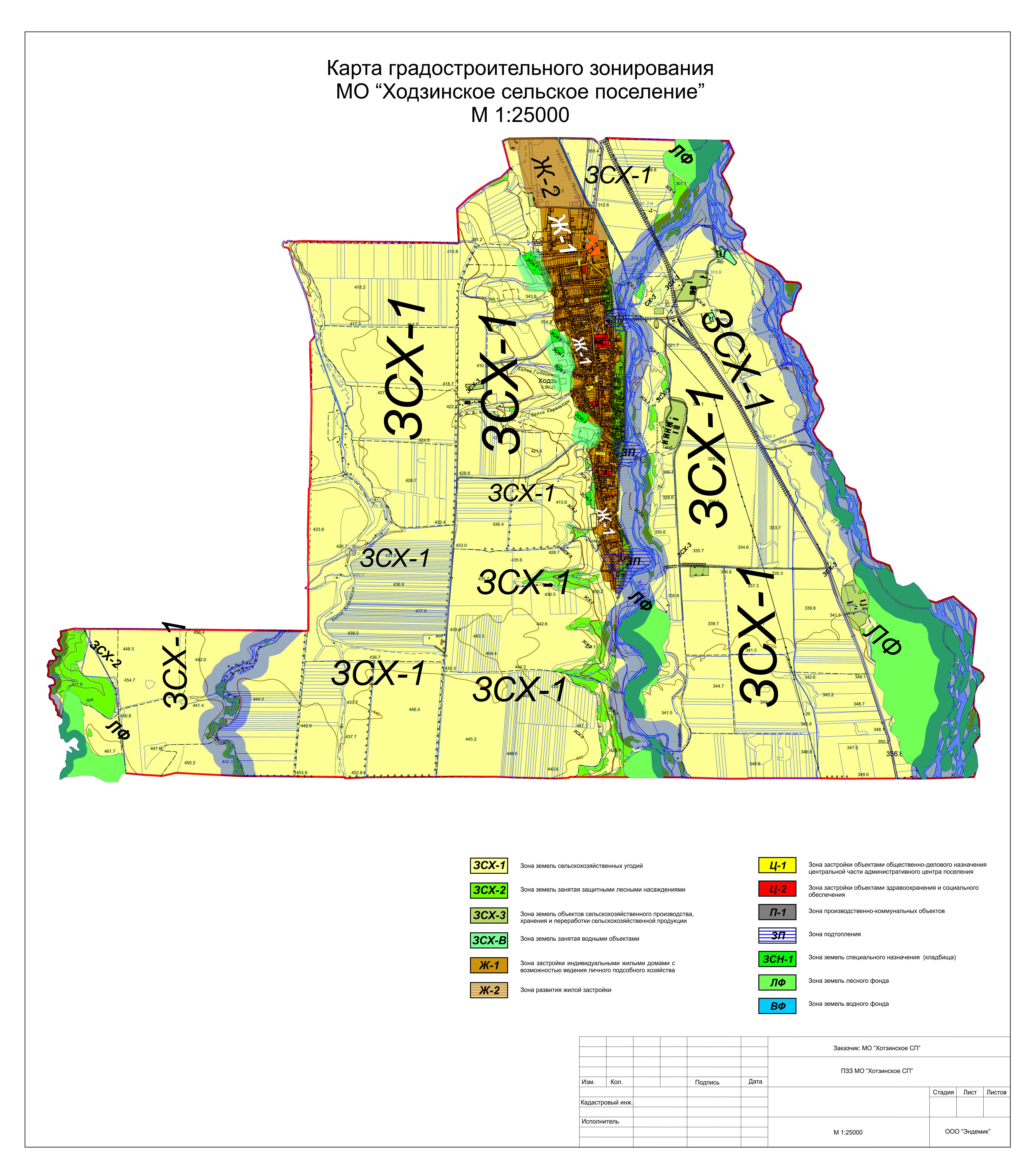 Рис. 1 Территория МО «Ходзинское  сельское поселение» на карте Кошехабльского района Республики Адыгея.Административный центр: аул ХодзьДата образования: ___1924_г.Администрация расположена по адресу: Республика Адыгея, Кошехабльский_  район, Телефон: 8(87770- 9-67-40), Факс: 8(87770-9-67-40), e-mail:Хоdzinskoe@mail.ruСайт: www adm-hodz.ruНАСЕЛЕНИЕЧисленность населения на  01.01.2017 г. составляет __2855_____человек.ДЕМОГРАФИЧЕСКАЯ СИТУАЦИЯ:Таблица №1.ЗАНЯТОСТЬ НАСЕЛЕНИЯ:Таблица №2.Численность МО «Ходзинское  сельское поселение» Кошехабльского района Республики Адыгея по сведениям Администрации Ходзинского сельского поселения  на 01.01.2014 составляет 2858 чел., на 2015 г. – 2872 чел., на 	2016 г. – 2842 чел., 	2017 г. – 2855 чел.					В 2014-2015 годах отмечается  повышение  численности населения на уровне 2-4  % в год.  Численность населения на 2016 год по отношению к 2014 году уменьшилась на 16 человек. Демографическую картину в поселение формируют показатели рождаемости и смертности.  За последние годы смертность  в поселении несколько  превышает рождаемость.  Численность населения поселения сохраняет тенденцию к уменьшению.  В перспективе,  к 2017 году численность населения  поселения против показателей 2020 года  может снизиться или остаться на том же уровне. К 2025 году при пессимистичном  сценарии численность может снизиться, при оптимистичном – может остаться на том же уровне.  Трудоспособное население в МО «Ходзинское  сельское поселение» Кошехабльского района работают в следующих организациях и учреждениях:Администрация МО «Ходзинское сельское поселение», а. Ходзь, ул. Краснооктябрьская , д.104 - число работающих - _10_ чел..МБОУ «Средняя общеобразовательная школа №11», адрес: 385745, Республика Адыгея, Кошехабльский район,  ул.Краснооктябрьская, 134. – 47 работника: в том числе 26 педагога, 21 вспомогательный персонал;Муниципальное бюджетное дошкольное образовательное учреждение «Детский сад № 11», адрес: 385438 Республика Адыгея Кошехабльский район а.Ходзь, ул. Краснооктябрьская 148– 8 педагогов; Муниципальное бюджетное дошкольное образовательное учреждение детский сад № 12 «Джэнэт» а.Ходзь, Адрес: 385438,Республика Адыгея, Кошехабльский район, а.Ходзь, ул. Краснооктябрьская,70 – 9 педагогов;Участковый пункт полиции - отделение полиции, а. Ходзь, ул. Краснооктябрьская , д. 104 — 1 специалист;Врачебная Амбулатория , а. Ходзь, ул. Краснооктябрьская , д.126 - 7 специалистов;Ветлечебница - 2 чел.Аптека – число работающих - 1 чел. 2 пекарни:  - владелец Керефов Б.А. Число работающих -2 чел. Владелец Джамирзов Н.Н. Число работающих – 2 чел.Мельница-владелец Тхабисимов М.Д. Число работающих -3 чел.АЗС — владелец Тхабисимов И.А. Число работающих - 1чел.14 торговых точек.В здании администрации размещены: сельская библиотека, почта, отделение социальной защиты населения, отделение сбербанка.Сельское Отделение Почтовой Связи, адрес: Россия, Ходзь, Краснооктябрьская, 104 - 4 человек;филиал ПАО «Сбербанк» , Адыгейское отделение №8620, дополнительный офис №8620/023, адрес: Ходзь аул, Краснооктябрьская ул., д. 104 – 1 чел.Библиотека – 3 человека;Таким образов Трудоспособное население составляет - 1608 чел. (Таблица № 2.)Кроме того, на территории поселения расположены 34 крестьянско-фермерских хозяйство, возделывающие 2462,3 га земли:.Потенциал сохранения и  роста численности населения Ходзинского  сельского поселения  имеется, при условии улучшения качества жизни, улучшении условий труда, совершенствования системы здравоохранения, образования, социальной политики,  привлечения инвестиций в экономику, увеличении рабочих мест развитие сельского хозяйства, при развитии самозанятости  на условиях ЛПХ, фермерских хозяйств, улучшения жилищных условий и функционирования систем коммунальной инфраструктуры.Автомобильные дороги имеют стратегическое значение для Ходзинского сельского поселения. Они связывают территорию поселения, обеспечивают жизнедеятельность и во многом определяют возможности развития экономики сельского поселения. Сеть автомобильных дорог обеспечивает мобильность населения и доступ к материальным ресурсам, а также позволяет расширить производственные возможности за счет снижения транспортных издержек и затрат времени на перевозки.Это дает возможность для расширения экономических связей предприятий, для повышения трудовой миграции, улучшения качества жизни и повышения доступности социальных услуг для населения.  При разработке Программы учитываем возможность оптимистичного сценария и сохранение численности населения на существующем уровне.Жилищный фондПлотность населения Ходзинского поселения – _11__ человека на 1 кв.км, при плотности населения по району 21 и в среднем по краю 17,1 человек на 1 кв. км.Объем жилищного фонда МО «Ходзинское сельское поселение» составляет __60,9_____ тыс кв. мСтруктура жилого фонда по типам домов:Всего жилых домов – 819 общей площадью 60,9 тыс. кв. м.двухэтажные  дома – 20 домов;одноэтажные индивидуальные дома, находящиеся в личной собственности -799 домов, общей площадью _59,4_____ тыс. кв. м. Муниципальный жилой фонд – ___-___ домов общей площадью ___-__ кв. м.Уровень благоустройства жилья достаточно хороший. Централизованное водоснабжение в поселении проведена по всем улицам, протяженностью 28 км, подключение к  домам  начато.Обеспеченность централизованным водоснабжением – 25%. жилого фонда, газоснабжением – 99,5%,  централизованным отоплением - 0,4%.ГазоснабжениеУЛИЧНОЕ ОСВЕЩЕНИЕВ поселении имеются многодетные семьи. В связи с тем, что возможен рост количества многодетных семей, 3,5 га площади земельных участков требуется предусмотреть под застройку для многодетных семей.   Нормативная средняя обеспеченность жильем будет также обеспечиваться индивидуальным строительством.Для жилищного строительства используются территории  в границах населенных пунктов. Данных территорий достаточно для жилищного строительства, так как имеется резерв незастроенных территорий в сформированных границах населенных пунктов.Площадь жилого фонда должен составить ориентировочно ______ тыс. кв. м.Планируемые показатели могут быть достигнуты в основном за счет строительства индивидуальных жилых домов.Для эффективного использования территории рекомендуется разработать проект планировки и проект межевания территории.Градостроительная деятельность в границах МО «Ходзинское  сельское поселение» Кошехабльского района осуществляется в соответствии с утвержденными правилами благоустройства населенного пункта МО «Ходзинское  сельское поселение» Кошехабльского района,документацией по планировке территории МО «Ходзинское  сельское поселение» Кошехабльского района.При подготовке документации по планировке территории одним из основных условий является ее соответствие с утвержденным нормативом градостроительного проектирования. В обязательном порядке в границах проектирования осуществляется расчет необходимого количества объектов социальной инфраструктуры для обеспечения нормативной потребности в объектах социальной инфраструктуры и предполагаемое размещение данных объектов в зависимости от нормативного радиуса доступности.В целом, обеспеченность объектами социальной инфраструктуры в МО «Ходзинское  сельское поселение» Кошехабльского района -   достаточная,В поселении отмечена  не полная обеспеченность населения объектами, физической культуры и массового  спорта, также нуждаются в реконструкции объекты культуры.ОБРАЗОВАНИЕ   Дошкольные учреждения, уровень обеспеченностиНа территории поселения находится 1 школа,  в которой обучается 255 детей школьного возраста, 2 детских садика, с численностью детей дошкольного возраста 139 чел.МБОУ «Средняя общеобразовательная школа №11», адрес: 385745, Республика Адыгея, Кошехабльский район,  ул.Краснооктябрьская, 134. – 47 работника: в том числе 26 педагога, 21 вспомогательный персонал;Муниципальное бюджетное дошкольное образовательное учреждение «Детский сад № 11», адрес: 385438 Республика Адыгея Кошехабльский район а.Ходзь, ул. Краснооктябрьская 148– 8 педагогов; Муниципальное бюджетное дошкольное образовательное учреждение детский сад № 12 «Джэнэт» а.Ходзь, Адрес: 385438,Республика Адыгея, Кошехабльский район, а.Ходзь, ул. Краснооктябрьская,70 – 9 педагогов;Расчетный уровень обеспеченности детей дошкольными учреждениями в пределах 85 %, в том числе общего типа – 100 %, специализированного – 0 %, оздоровительного – 0 %. При этом на территории жилой застройки размещать из расчета не более 100 мест на 1 тыс. чел.  Согласно расчета  уровень обеспеченности детей (от 1 до 6 лет) дошкольными учреждениями в поселении  48 мест на тысячу жителей.Показатель   принят на основании Распоряжения Правительства Российской Федерации от 23.11.2009г. №1767-р, утратившего силу согласно Распоряжению Правительства РФ от 14 апреля 2016 г. N 664-р.Расчетный уровень обеспеченности общеобразовательными школами следует принимать с учетом 100%-ного охвата детей неполным средним образованием (1-9 классы) и до 75 % детей – средним образованием (10-11 классы) при обучении в одну смену.Нормативы обеспеченности объектами образования принимаются в соответствии с таблицей 2.Таблица 2.  Обеспеченность объектами образования на территории МО «Ходзинское  сельское поселение» Кошехабльского района.ДЕТСКИЕ ДОШКОЛЬНЫЕ, ОБЩЕОБРАЗОВАТЕЛЬНЫЕУЧРЕЖДЕНИЯ.На территории находятся также дошкольные образовательные учреждения (ясли, детские сады):КУЛЬТУРА .Учреждения  культуры, уровень обеспеченностиПредоставление услуг населению в области культуры в сельском поселении  осуществляет:- Ходзинский Дом культуры.В Доме культуры поселения созданы взрослые и детские коллективы, работают кружки для взрослых и детей различных направлений: танцевальные, музыкальные и т.д.Одним из основных направлений работы  является работа по организации досуга детей и подростков, это: проведение интеллектуальных игр, дней молодежи, уличных и настольных игр, викторин и т.д.Задача в культурно-досуговых учреждениях - вводить инновационные формы организации досуга населения и  увеличить процент охвата населения  Проведение этих мероприятий позволит увеличить обеспеченность населения сельского поселения культурно-досуговыми учреждениями и качеством услуг.В здании Администрации Ходзинского поселения размещена библиотека. Организационная структура библиотечного обслуживания сельских населенных пунктов должна предусматривать в административном центре сельского поселения общедоступную библиотеку с детским отделением.УЧРЕЖДЕНИЯ КУЛЬТУРЫ.Здание и имущество Дома культуры и библиотеки находятся на балансе администрации  МО «Ходзинское сельское поселение». Заработную плату работникам Дома культуры и библиотеки  выплачивает  Управление культуры МО «Кошехабльский район».Проблемы:  Капитальный ремонт Дома культуры.ФИЗИЧЕСКАЯ КУЛЬТУРА И СПОРТУчреждения физической культуры и массового спорта  	Сеть физкультурно-спортивных объектов представляет собой систему, состоящую из трех основных подсистем: сооружения в местах приложения труда (в учреждениях, на фабриках, заводах и т.п.); сооружения в различных видах общественного обслуживания (в детских учреждениях, учебных заведениях, культурно-просветительских учреждениях, учреждениях отдыха и др.), сооружения так называемой сети общего пользования.Рассматривая физическую культуру и спорт как наименее затратное и наиболее эффективное средство укрепления здоровья в качестве приоритетного направления муниципальной социальной политики, необходимо принять развитие физкультурно-оздоровительной и спортивной работы по месту жительства как основной формы, способной обеспечить максимальное привлечение населения к регулярным занятиям физической культурой и спортом.Спортивный зал в поселении располагается в здании  школы МБОУ №11. В нем проводятся уроки физической культуры для школьников. Несколько раз в неделю обеспечен доступ для занятий спортом для остальных детей и взрослого населения поселения.Спортивный зал площадью __185___ кв.м., оборудован   шведской стенкой, брусьями, козлом для прыжков и стойкой  с перекладиной. При спортивном зале имеется помещение для хранения спортивного инвентаря и снарядов, раздевалки для мальчиков и девочек.Плавательных бассейнов  и дополнительных спортивных площадок нет.В настоящий момент следует сосредоточить усилия на строительстве современных, привлекательных для населения комплексных спортивно-игровых площадках, крытого спортивного зала из легких недорогих конструкций, так же следует провести реконструкцию стадиона, провести работы по созданию малых архитектурных форм (теневые навесы, зрительные места, судейские кабинки, раздевалки с душевыми кабинами и санузлами).Развитие физической культуры и спорта невозможно без наличия соответствующей материально-технической базы и основной ее составляющей – физкультурно-спортивных сооружений, отвечающих требованиям и нормативам, обеспечивающих потребность всех слоев населения в различных видах физкультурно-оздоровительных и спортивных занятий.Таким образом, необходимо продолжать работу по обеспечению условий для развития на территории поселения физической культуры и массового спорта, организации проведения официальных физкультурно-оздоровительных и спортивных мероприятий поселения, по реализации целей и задач комплекса ГТО;ЗДРАВООХРАНЕНИЕ.Учреждения здравоохранения, уровень обеспеченностиЗдоровье населения – важнейший элемент социального, культурного и экономического развития региона. В систему муниципального здравоохранения входит амбулатория и фельдшерско-акушерский пункт в а. Ходзь. Амбулатория рассчитана на 20 посещений в день и имеет дневной стационар на 7 коек. Обеспеченность населения амбулаторно-поликлиническими учреждениями составляет 20,1 посещений в смену на 1000 чел. населения, что соответствует социальным нормативам (18,15).Приём ведут два терапевта, педиатр, зубной врач, также здесь работает физиокабинет и дежурят фельдшеры скорой помощи. Зона обслуживания включает а. Ходзь и х. Кармолино-Гидроицкий, с общим населением более 3 тыс. человек.Качественное здравоохранение способствует улучшению здоровья населения, увеличению продолжительности жизни. Благодаря совершенствованию системы здравоохранения, использованию современного медицинского оборудования, привлечению квалифицированных врачебных кадров   удается улучшить качество медицинского обслуживания, добиться уменьшения заболеваемости. Первоочередными задачами здравоохранения являются:- гарантированное обеспечение установленного объема медицинской помощи и профилактическими услугами в учреждениях здравоохранения;- обеспечение квалифицированными специалистами.СЕЛЬСКОЕ ХОЗЯЙСТВО .Сельское хозяйство является важнейшей и базовой сферой хозяйственного комплекса Кошехабльского района.Район обладает уникальными и благоприятными агроклиматическими ресурсами: большие объемы суммарной радиации, длительный вегетационный период, высокий уровень увлажнения, густая речная сеть, плодородные почвы, в том числе черноземы.Земельные ресурсы, личные подсобные хозяйства МО «Ходзинское сельское поселение».Общая площадь поселения составляет - 6820 га, в том числе:Сельхозугодия – 5315,2 гаПастбища – 2002/740  гаПриусадебные участки — 262,5  гаОбщее количество земель фонда перераспределения – __539,16___гаИз них находящихся в аренде – 401,66_____гаКоличество приусадебных участков (ЛПХ) – 819Ходзинское  сельское поселение является аграрно-индустриальным в Адыгеи, где преимущественное развитие имеют сельское хозяйство и отрасли КФХ.Основу растениеводства района составляют зерновые и технические  культуры (в частности – подсолнечник). Животноводство представлено скотоводческими фермами (с общим поголовьем крупнорогатого скота – 2739 голов).Экономическая база развития Ходзинского сельского поселения также имеет преимущественное сельскохозяйственное направление, которое является базовой отраслью экономики, а также характеризуется доминированием КФХ, которые обеспечивают большую часть объёма промышленного производства. Успешное функционирование КФХ создает благоприятные условия для оздоровления экономики: развивается конкуренция; создаются дополнительные рабочие места, повышается экспортный потенциал; лучше используются местные сырьевые ресурсы.Характеризуя состояние экономической базы развития Ходзинского сельского поселения на 2017 год следует отметить (с одной стороны) влияние на ее развитие в последние годы кризисной ситуации, но с другой стороны, нельзя не отметить реальных предпосылок к будущему экономическому подъему в обозримой перспективе.Развитие экономической базы поселения в рамках расчетного срока неразрывно связывается с перспективами совершенствования новейших прогрессивных отраслей и технологий (логистика, система маркетинга и менеджмента).В МО «Ходзинское сельское поселение» Кошехабльского района зарегистрировано 34 крестьянско – фермерских хозяйств возделывающие  2462,3  га  земли. Данные о состоянии сельскохозяйственного производства  Ходзинского  поселения приведены в табл. 5.Таблица 5. Основные показатели сельского хозяйства поселенияТаблица 6. Динамика основных показателей хозяйств населения(по данным Администрации поселения)Производство продукции для внутреннего потребления сосредоточено в личных подсобных хозяйствах, где из-за высоких цен на корма имеется тенденция к снижению поголовья КРС, овец, птицы.Таким образом, анализ ситуации в сельском хозяйстве позволяет сделать   следующий вывод: производство сельскохозяйственной животноводческой и растениеводческой продукции ведется в достаточных масштабах, в основном в крестьянских (фермерских) хозяйствах и личных подсобных хозяйствах.Мероприятия, направленные на развитие Сельского хозяйства в Дмитриевском сельском поселенииРазработка комплекса целевых мероприятий по укреплению в сельском хозяйстве крестьянских (фермерских)  хозяйств.Помощь в подготовке бизнес-планов инициативными хозяйствами по разработке и внедрению проектов развития животноводства.Разработка комплекса мер, предусматривающего  ускоренный рост поголовья КРС.Разработка технической политики, распространение передового опыта использования тракторов, комбайнов и сельскохозяйственных машин. Развитие лизинговых программ.Выделение земельных участков для реализации жилищных программ на селе.Строительство жилья на селеРазвитие защитного лесоразведения для стабилизации плодородия почв, создания благоприятного микроклимата в агроценозах и повышения урожайности.2. ОСНОВНЫЕ СТРАТЕГИЧЕСКИЕ НАПРАВЛЕНИЯ РАЗВИТИЯ ПОСЕЛЕНИЯИз   анализа вытекает, что стратегическими направлениями развития поселения должны стать  следующие действия: Экономические:1.    Содействие развитию крупному сельскохозяйственному бизнесу, и вовлечение его как потенциального инвестора для выполнения социальных проектов для объектов образования, культуры и спорта, помощь в организации питания школьников на взаимовыгодных условиях.  2.    Содействие развитию   малого бизнеса через помощь в привлечении льготных кредитов на проекты, значимые для развития поселения и организации новых рабочих мест.                        Социальные:1.  Развитие социальной инфраструктуры, образования, здравоохранения, культуры, физкультуры и спорта:  - участие в отраслевых  районных, областных программах, Российских и международных грантах по развитию и укреплению данных отраслей;- содействие предпринимательской инициативы по развитию данных направлений и всяческое ее поощрение  (развитие и увеличение объемов платных услуг предоставляемых учреждениями образования, здравоохранения, культуры, спорта на территории поселения). 2.    Развитие личного подворья граждан, как источника доходов населения.- привлечение льготных кредитов из областного бюджета на развитие личных подсобных хозяйств;-привлечение средств из районного бюджета  на содержание  пастбищ;-введение в практику льготированной оплаты за воду гражданам, имеющим крупнорогатый скот, сдающих молоко.-помощь населению в реализации мяса с личных подсобных хозяйств;-поддержка предпринимателей осуществляющих закупку продукции с личных подсобных хозяйств на выгодных для населения условиях; 3.   Содействие в привлечении молодых специалистов в поселение (врачей, учителей, работников культуры, муниципальных служащих); -помощь членам их семей в устройстве на работу; -помощь в решении вопросов по  приобретению  этими  специалистами жилья через районные, областные и федеральные программы, направленные на строительство приобретения жилья, помощь в получении кредитов, в том числе ипотечных на жильё;4.    Содействие в обеспечении социальной поддержки слабозащищенным слоям населения:-консультирование, помощь в получении субсидий, пособий различных льготных выплат;-содействие в привлечении бюджетных средств, спонсорской помощи для поддержания одиноких пенсионеров, инвалидов, многодетных семей (заготовка твердого топлива, пиломатериал для ремонта жилья, проведение ремонта жилья,  лечение в учреждениях здравоохранения, льготное санаторно - курортное лечение);5.   Привлечение средств из республиканского и федерального бюджетов на укрепление жилищно-коммунальной сферы: - на восстановление водопроводов;- по ремонту и строительству жилья;- по программам молодая семья, сельское жилье, жилье для молодых специалистов, ипотечное кредитование для строительства приобретения жилья гражданами, работающими проживающими на территории поселения;6.   Содействие в развитии систем телефонной и сотовой связи, охват сотовой связью удаленных и труднодоступных поселков поселения.7.   Освещение населенных пунктов поселения.8.   Привлечение средств  из республиканского и федерального бюджетов на строительство и ремонт внутри-поселковых дорог.9.  Привлечение средств из бюджетов различных уровней для благоустройства поселения.3 ПРОГНОЗИРУЕМЫЙ СПРОС НА УСЛУГИ СОЦИАЛЬНОЙ ИНФРАСТРУКТУРЫ (В СООТВЕТСТВИИ С ПРОГНОЗОМ ИЗМЕНЕНИЯ ЧИСЛЕННОСТИ И ПОЛОВОЗРАСТНОГО СОСТАВА НАСЕЛЕНИЯ) В ОБЛАСТЯХ, ОБРАЗОВАНИЯ, КУЛЬТУРЫ, ЗДРАВООХРАНЕНИЯ, КУЛЬТУРЫ, ФИЗИЧЕСКОЙ КУЛЬТУРЫ И МАССОВОГО СПОРТА, С УЧЕТОМ ОБЪЕМА ПЛАНИРУЕМОГО ЖИЛИЩНОГО СТРОИТЕЛЬСТВА В СООТВЕТСТВИИ С ВЫДАННЫМИ РАЗРЕШЕНИЯМИ НА СТРОИТЕЛЬСТВО И ПРОГНОЗИРУЕМОГО ВЫБЫТИЯ ИЗ ЭКСПЛУАТАЦИИ ОБЪЕКТОВ СОЦИАЛЬНОЙ ИНФРАСТРУКТУРЫ3.1 Направление демографической политики. Расчет перспективной численности населенияВ  настоящее  время на  территории  Ходзинского сельского  поселения сохраняется численность  населения на уровне 2810-2855 человек.          Улучшение демографической ситуации является стратегической целью, решение которой имеет кардинальное значение для перспектив социально-экономического развития поселения.В качестве мер, направленных на повышение рождаемости, снижение смертности и  общее улучшение демографической обстановки, относятся:- поощрение более высокой рождаемости через экономические, социальные воздействия;- применение мер адаптации в условиях сокращения и старения населения, а именно принятие мер по созданию условий для продления трудовой деятельности и благополучной жизни пожилых людей, так как  сохранение населения – одна из форм демографического роста;- рост обеспеченности гарантированным жильем семей с детьми;- совершенствование медицинского обслуживания матери и ребенка.В таблице приведены данные предполагаемой перспективной численности населения Ходзинского сельского поселения на первую очередь (2020 год) и расчетный срок (2025 год) при оптимистическом сценарии развития поселения. Существенного увеличения численности также не ожидается. Таблица 7   Численность населения Ходзинского  сельского поселения3.2 Обоснование предложений по развитию социальной сферыПредложения по развитию социальной сферы включают мероприятия по строительству, расширению, реконструкции объектов социальной сферы. Необходимость указанных мероприятий  определяется на основании показателей обеспеченности населения объектами здравоохранения, общего и дошкольного образования, массового спорта и физической культуры.В Программе оценивается уровень обеспеченности населения объектами социальной сферы. Для определения необходимости проведения текущего или капитального ремонта учреждение либо ответственное лицо должно осуществлять контроль за техническим состоянием зданий и проводить для этого систематические осмотры. В Программе оценивается необходимость проведения капитальных ремонтов объектов, находящихся в собственности органов местного самоуправления Ходзинского сельского поселения. Мероприятия  по остальным объектам представлены в рамках имеющейся информации.3.2.1 Обоснование предложений по развитию объектов сферы образованияДошкольное образование.Как указано выше, уровень обеспеченности детей (от 1 до 6 лет) дошкольными учреждениями в сельских поселениях должен составлять не более 100 мест на тысячу жителей. Согласно расчета для Ходзинского сельского поселения норматив составляет 80 мест на тысячу человек.Для достижения данного уровня обеспеченности в Ходинском   сельском поселении необходимо иметь в дошкольных учреждениях 86 мест на первую очередь и 80  мест на расчетный срок (см. таблицу 7):Таблица 8.   Расчёт потребности в  дошкольных  учрежденияхПри требуемой нормативной мощности 87 мест, (исходя из нормативной обеспеченности  на тыс. человек)  детские дошкольные учреждения посещают  70  детей. Проектная мощность в целом составляет 90 мест. Можно сделать вывод о достаточности  мест в детских дошкольных учреждениях. В дальнейшем при ожидаемом уменьшении   численности населения обеспеченность населения детскими дошкольными учреждениями будет увеличиваться  к расчетному сроку  (2025 год), в связи с чем, строительство детских дошкольных учреждений на территории Ходзинского сельского поселения нецелесообразно.В качестве приоритетных задач функционирования и развития системы дошкольного образования определены следующие задачи:- создание условий для обеспечения дошкольного образования;- обновление содержания дошкольного образования;- укрепление материально-технической базы.В целях реализации данных задач необходимо использовать следующие механизмы:-  оказание адресной поддержки социально незащищенным категориям семей, имеющим детей дошкольного возраста;- поддержание социально приемлемого уровня родительской платы.Общее  образованиеТаблица 9.  Расчёт потребности в общеобразовательных учрежденияхПри расчетном нормативе 120 мест на 1000 жителей, обеспеченность местами в общеобразовательных учреждениях  Ходзинского  сельского поселения составляет 142 %. Требуемое количество мест в общеобразовательных учреждениях – 336 фактическое количество мест – 300, фактическая численность учащихся – 255 человек.Показатель наполняемости школы достаточно низкий, школа строилась в семидесятых года прошлого века и в то время отвечала нормам проектирования, так как численность населения  а. Ходзь составляла около 3000 человек Решить проблему неэффективного использования фондов здания образовательных школ возможно за счет передачи (оформления в аренду) муниципальным и частным организациям для работы групп дошкольного образования детей старшего дошкольного возраста, размещения на освободившихся площадях социокультурных центров, центров воспитательной работы и ведения другой хозяйственной деятельности, не противоречащей основному назначению здания.Кроме этого, предложения по развитию образования предусматривают:совершенствование образовательного процесса в муниципальных учреждениях образования;кадровое обеспечение школы , создание условий для повышения квалификации педагогических кадров;оснащение школ учебным оборудованием;совершенствование системы дополнительного образования;развитие системы отдыха и оздоровления детей и подростков;стимулирование общеобразовательных учреждений, активно внедряющих инновационные программы.В системе образования, согласно соответствующим  программам, предусматривается:обеспечение образовательных учреждений различным учебным оборудованием и спортинвентарем;оборудование мастерских  для получения практических навыков.3.2.2.Обоснование предложений по развитию объектов сферы здравоохраненияТаблица 10.  Расчёт потребности в учреждениях  здравоохраненияОбеспеченность  амбулаторно – фельдшерскими  учреждениями достаточная. Количество  койко-мест  для нормативной обеспеченности должно равно 17.  В соответствии с Уставом Ходзинского поселения обеспечение нормативной обеспеченности медицинскими услугами не относится к обязанностям органов местного самоуправления.Основным принципом территориальной организации здравоохранения в перспективе является повышение уровня обеспеченности населения базовыми услугами здравоохранения и, в первую очередь, диагностическими услугами.В перспективе в здравоохранении должна быть продолжена работа по повышению качественной эффективности функционирования отрасли, в частности, поэтапное реформирование сети учреждений здравоохранения, перераспределение части объемов медицинской помощи стационарного сектора в амбулаторный.Догоспитальный этап должен расширяться, за счет роста числа посещений на одного жителя и совершенствования скорой и неотложной медицинской помощи. Для этого необходимы организационные преобразования на муниципальном уровне, переобучение кадров, материально-техническое переоснащение медицинских организаций. Необходимо предусмотреть повышение квалификации медицинского персонала лечебно-профилактических учреждений через систему аттестации и сертификации.Первоочередные направления развития здравоохранения Ходзинского  поселении следующие:укрепление и развитие материально-технической базы лечебно-профилактического учреждения;укомплектование учреждения  здравоохранения квалифицированными медицинскими кадрами;обеспечение жильем медицинских работников;повышение уровня и качества оказания населению медицинской помощипереориентация оказания медицинской помощи населению поселения на амбулаторно-фельдшерское звено с сокращением случаев необоснованной госпитализации в круглосуточные стационарыОсновными задачами  в системе здравоохранения  на период  до 2025 года являются:оказание качественной  медицинской помощи  и качественного лечения населения;осуществление стабильного функционирования учреждения здравоохранения;развитие общедоступной медицинской помощи для всех жителей поселения. 3.2.3.Обоснование предложений по развитию объектов сферы объектов культуры и искусстваТаблица 11.  Расчёт потребности в объектах культуры и искусства (дома культуры и библиотеки)Годовой объем пополнения библиотечного фонда текущими изданиями и материалами должен составлять не менее 250 документов в традиционном и цифровом формате на 1 тыс. жителейОбеспеченность учреждениями культуры в поселении достаточная.  Предложения по развитию культурно-бытового обслуживания населения предусматривают:- расширение перечня видов услуг в сфере культуры и искусства;- повышение качества предоставляемых услуг в данной сфере;- кадровое обеспечение учреждений культуры;- создание условий для повышения квалификации кадров;- оснащение учреждений современным оборудованием;-приведение существующих зданий в нормативное состояние (проведение капитальных ремонтов).Организация доступа в здания для МГН регламентирована СП 59.13330.2012 «Доступность зданий и сооружений для маломобильных групп населения». Согласно требованиям входы в  здания должны быть оборудованы пандусами. Мероприятие по выполнению указанных  требований  запланировано на 2018 год.  Мероприятия по организации доступа для маломобильных групп населения в здания проводятся собственниками зданий. Также  на территории Республики действует государственная программа "Доступная среда. Реабилитация и создание условий для социальной интеграции инвалидов Республики Адыгея 2016-2020 года", утвержденная Постановлением Кабинета Министров Республики Адыгея от 19 мая 2016 г. N 81 "О государственной программе Республики Адыгея "Доступная среда" на 2016 - 2020 годы". Одной из задач Программы является формирование условий для беспрепятственного доступа инвалидов и других маломобильных групп населения к приоритетным объектам и услугам в сфере социальной защиты, здравоохранения, культуры, образования, транспорта, информации и связи, физической культуры и спорта.Обязанность Администрации поселения по организации доступа для МГН  распространяется на объекты  культуры и массового спорта3.2.4.Обоснование предложений по развитию объектов сферы физической культуры и массового спортаПредложения по развитию физической культуры и массового  спорта культурно-бытового  обслуживания населения предусматривают:- реконструкцию  и поддержание существующих зданий и сооружений;- строительство новых объектов, позволяющих расширить перечень проводимых мероприятий и видов спортивных и физических занятий для населения;- укрепление материально-технической базы.Таблица 12. Расчёт потребности в плоскостных  спортивных сооруженияхВ целях совершенствования системы культурно-бытового обслуживания и спорта  необходимо осуществить оснащение спортивного зала современным спортивным  оборудованием и инвентарем и организовать строительство детской  площадки с устройством оборудования в а. Ходзь. Кроме того, необходимо провести благоустройство существующего стадиона.4. Оценка нормативно-правовой базы, необходимой для функционирования и развития  объектов образованияПрограмма реализуется в соответствии со следующими законодательными и нормативными актами:Федеральный закон от 29.12.2012 N 273-ФЗ "Об образовании в Российской Федерации"; Федеральный закон от 24.07.1998 N 124-ФЗ "Об основных гарантиях прав ребенка в Российской Федерации";Указ Президента РФ от 07.05.2012 N 597 "О мероприятиях по реализации государственной социальной политики";Указ Президента РФ от 07.05.2012 N 599 "О мерах по реализации государственной политики в области образования и науки".Требования предельной численности обучающихся, условиям размещения образовательных организаций, оборудованию и содержанию территорий, зданий, др. установлены нормами СанПиН 2.4.1.3049-13"Санитарно-эпидемиологические требования к устройству, содержанию и организации режима работы дошкольных образовательных организаций"СанПиН 2.4.2.2821-10 "Санитарно-эпидемиологические требования к условиям и организации обучения в общеобразовательных учреждениях",СанПиН 2.4.2.3286-15 "Санитарно-эпидемиологические требования к условиям и организации обучения и воспитания в организациях, осуществляющих образовательную деятельность по адаптированным основным общеобразовательным программам для обучающихся с ограниченными возможностями здоровья";4.1.  Оценка нормативно-правовой базы, необходимой для функционирования и развития  объектов здравоохраненияНормативно - правовая база, необходимая для функционирования и развития социальной инфраструктуры Ходзинского сельского поселения  относящейся к системе здравоохранения, удовлетворяет требованиям обеспеченности и основывается на следующих нормативно – правовых актах:Приказ Министерства здравоохранения РФ от 15.12.2014г. №834н "Об утверждении унифицированных форм медицинской документации, используемых в медицинских организациях, оказывающих медицинскую помощь в амбулаторных условиях, и порядков по их заполнению";Приказ Министерства здравоохранения РФ от 2.06.2015г. №290н "Об утверждении типовых отраслевых норм времени на выполнение работ, связанных с посещением одним пациентом врача-педиатра участкового, врача-терапевта участкового, врача общей практики (семейного врача), врача-невролога, врача-оториноларинголога, врача-офтальмолога и врача-акушера-гинеколога";Приказ Министерства здравоохранения РФ от 7.07.2015г. №422ан "Об утверждении критериев оценки качества медицинской помощи"Приказ от 2.06.2015г. №290  об утверждении типовых отраслевых норм времени на выполнение работ, связанных с посещением одним пациентом врача-педиатра участкового, врача-терапевта участкового, врача общей практики (семейного врача), врача-невролога, врача-оториноларинголога, врача-офтальмолога и врача-акушера-гинеколога;Мероприятия по укреплению материально-технической базы, проведению капитального ремонта зданий и сооружений учреждений здравоохранения в соответствии с современными требованиями и обеспечение их безопасности; обслуживание зданий, помещений, сооружений, территорий учреждений здравоохранения предусмотрены государственной программой Республики Адыгея  «Развитие  здравоохранения» (утв. Кабинетом министров Республики Адыгея, Постановление от 22 ноября 2013 года N 280 О Государственной Программе Республики Адыгея "Развитие здравоохранения" на 2014 - 2020 годы)4.2. Оценка нормативно-правовой базы, необходимой для функционирования и развития  объектов культурыК вопросам местного значения сельского поселения  в области культуры относятся [1ст. 14, п. 7.2, 11,12,13] : 7.2) создание условий для реализации мер, направленных на укрепление межнационального и межконфессионального согласия, сохранение и развитие языков и культуры народов Российской Федерации, проживающих на территории поселения, социальную и культурную адаптацию мигрантов, профилактику межнациональных (межэтнических) конфликтов; (п. 7.2 введен Федеральным законом от 22.10.2013 N 284-ФЗ)11) организация библиотечного обслуживания населения, комплектование и обеспечение сохранности библиотечных фондов библиотек поселения;(в ред. Федеральных законов от 31.12.2005 N 199-ФЗ, от 29.12.2006 N 258-ФЗ)12) создание условий для организации досуга и обеспечения жителей поселения услугами организаций культуры;13) сохранение, использование и популяризация объектов культурного наследия (памятников истории и культуры), находящихся в собственности поселения, охрана объектов культурного наследия (памятников истории и культуры) местного (муниципального) значения, расположенных на территории поселения; (п. 13 в ред. Федерального закона от 31.12.2005 N 199-ФЗ);13.1) создание условий для развития местного традиционного народного художественного творчества, участие в сохранении, возрождении и развитии народных художественных промыслов в поселении; (п. 13.1 введен Федеральным законом от 31.12.2005 N 199-ФЗ).В области культуры имеется нормативно – правовая база: Закон РФ от 9 октября 1992 г. N 3612-I "Основы законодательства Российской Федерации о культуре»; Федеральный закон от 29 декабря 2012 г. № 273-ФЗ «Об образовании в Российской Федерации»;Указ Президента РФ от 24 декабря 2014 г. N 808 «Об утверждении Основ государственной культурной политики»;Федеральный закон от 4 ноября 2014 г. N 327-ФЗ «О меценатской деятельности»; Федеральный закон от 25 июня 2002 г. N 73-ФЗ «Об объектах культурного наследия (памятниках истории и культуры) народов Российской Федерации»;Федеральный закон от 29 декабря 1994 г. N 78-ФЗ «О библиотечном деле»; Положение об Управлении по культуре и молодежной политике.4.3.  Оценка нормативно-правовой базы, необходимой для функционирования и развития  объектов физической культуры и массового спортаК вопросам местного значения в области  физической культуры и массового спорта относятся: обеспечение условий для развития на территории поселения,  физической культуры, школьного спорта и массового спорта, организация проведения официальных физкультурно-оздоровительных и спортивных мероприятий поселения.Перечисленные полномочия органов местного самоуправления в области физической культуры и спорта закреплены в Федеральном законе от 06.10.2003 №131-ФЗ «Об общих принципах организации местного самоуправления в Российской Федерации» и Федеральном законе от 04.12.2007 №329-ФЗ «О физической культуре и спорте в Российской Федерации»,При формировании местных бюджетов рекомендуется использовать Распоряжение Правительства РФ от 03.07.1996 №1063-р «О Социальных нормативах и нормах», в котором рекомендованы социальные нормативы и нормы, в том числе по отрасли «физическая культура и спорт».Таким образом, имеющаяся и действующая в настоящее время нормативно-правовая база, как на федеральном, так и на муниципальном уровне позволяет обеспечить полноценное развитие инфраструктуры физической культуры и спорта на территории Ходзинского сельского поселения, а также способствует комплексному решению вопросов, связанных с распространением стандартов здорового образа жизни.4.4. Оценка нормативно-правовой базы, необходимой для функционирования и развития  объектов сферы образования.В сфере образования муниципального образования «Ходзинское сельское поселение» на период до 2025 года можно выделить следующие приоритетные направления развития  дошкольного, общего и дополнительного образования с учетом особенностей развития:развитие муниципальной системы образования в соответствии с потребностями населения;обеспечение равенства в доступности качественного воспитания и образования, и интеграция в российское образовательное пространство;повышение качества образования и образовательных услуг (обеспечение перехода школ на новые государственные образовательные стандарты, в том числе в доп. Образовании);Система образования в Ходзинском сельском поселении представлена дошкольными образовательными учреждениями, общеобразовательными учреждениями в достаточном объеме.Население муниципального образования в объектах образования не нуждается .  На расчетный срок предусмотрена возможность проведения следующих мероприятий:- косметический ремонт зданий детских садов;- косметический ремонт здания школы.Перечень мероприятий (инвестиционных проектов) по проектированию, строительству и реконструкции объектов социальной инфраструктуры Верхнечусовского Городковского сельского поселения (сгруппированные по видам объектов социальной инфраструктуры) с указанием наименования, местоположения, технико-экономических параметров (вид, назначение, мощность (пропускная способность), площадь, категория и др.), сроков реализации в плановом периоде (с разбивкой по годам), ответственных исполнителейДанныепо инвестиционному проекту, планируемому к реализации в 2018-2022годыМО «Ходзинское сельское поселение»Целевые индикаторы программы, включающие технико-экономические, финансовые и социально-экономические показатели развития социальной инфраструктуры (устанавливаются по каждому мероприятию и по каждому виду объектов социальной инфраструктуры).Перечень целевых индикаторов  Программы в таблице 10 Оценка эффективности мероприятий, включенных в программу, в том числе с точки зрения достижения расчетного уровня обеспеченности населения поселения,  услугами в областях образования, культуры, здравоохранения, культуры, физической культуры и массового спортаПри реализации Программы ожидаются следующие результаты:повышение качества, комфортности и уровня жизни населения Ходзинского сельского поселения;обеспеченность граждан жильём;нормативная доступность и обеспеченность объектами социальной инфраструктуры жителей  поселения в сфере образования, здравоохранения, культуры, физической культуры и массового спорта;сохранение культурно-исторического наследия на территории поселения.Оценка эффективности реализации Программы осуществляется по итогам ежегодного выполнения Программы ответственными исполнителями.Целью и задачами оценки эффективности реализации Программы являются выявление соответствия выполнения программных мероприятий (инвестиционных проектов) по проектированию, строительству и реконструкции объектов социальной инфраструктуры установленным в Программе параметрам и нормативам градостроительного проектирования, своевременное выявление и корректировка отклонений от утвержденных целей и задач Программы.Оценка эффективности реализации Программы проводится на основе анализа выполнения программных мероприятий и достижения значений целевых индикаторов Программы и определяется при достижении целевых индикаторов в соответствии с таблицей  8.Таблица 13. Целевые индикаторы программы развития социальной инфраструктуры Ходзинского сельского поселения6. ЗаключениеРеализация Программы строится на сочетании функций, традиционных для органов управления поселением (оперативное управление функционированием и развитием систем поселения), и новых (нетрадиционных) функций: интеграция субъектов, ведомств, установления между ними партнерских отношений, вовлечение в процесс развития новых субъектов, целенаправленного использования творческого, культурного, интеллектуального, экономического потенциалов сельского поселения.Ожидаемые результаты:За период осуществления Программы будет создана база для реализации стратегических направлений развития поселения, что позволит ей достичь высокого уровня социального развития:проведение уличного освещения обеспечит устойчивое энергоснабжение поселения;  улучшение культурно-досуговой  деятельности будет способствовать формированию здорового образа жизни среди населения, позволит приобщить широкие слои населения к культурно-историческому наследию;привлечения внебюджетных инвестиций в экономику поселения;повышения благоустройства поселения;формирования современного привлекательного имиджа поселения;устойчивое развитие социальной инфраструктуры поселения.Реализация Программы позволит:1) повысить качество жизни жителей  Ходзинского сельского поселения;2) привлечь население поселения к непосредственному участию в реализации решений, направленных на улучшение качества жизни;3) повысить степень социального согласия, укрепить авторитет органов местного самоуправления.       Социальная стабильность в сельском поселении в настоящее время могут быть обеспечены только с помощью продуманной целенаправленной социально-экономической политики. И такая политика может быть разработана и реализована  через программы социально-экономического развития поселений.Переход к управлению поселением через интересы благосостояния населения, интересы экономической стабильности и безопасности, наполненные конкретным содержанием и выраженные в  форме программных мероприятий, позволяет обеспечить  социально-экономическое развитие, как отдельных поселений, так и Кошехабльского муниципального района в целом.Разработка и принятие  среднесрочной программы развития сельского поселения позволяет закрепить приоритеты социальной, финансовой, инвестиционной, экономической политики, определить последовательность и сроки решения накопившихся за многие годы проблем. А целевые установки Программы и создаваемые  для её реализации механизмы, закрепляющие «правила игры» на территории поселения, позволят значительно повысить деловую активность управленческих и предпринимательских кадров сельского поселения, создать необходимые условия для активизации экономической и хозяйственной деятельности на его территории.БИБЛИОГРАФИЧЕСКИЙ СПИСОКФедеральный закон «Об общих принципах организации местного самоуправления в Российской Федерации» № 131-ФЗ от 06.10.2003 года;Градостроительный кодекс Российской Федерации;Постановление Правительства Российской Федерации от 1 октября 2015 г. N 1050 «Об утверждении требований к программам комплексного развития  социальной инфраструктуры  поселений, городских  округов»;Устав муниципального образования Ходзинское  сельское поселения Кошехабльского района Республики Адыгея.СП 42.13330.20115. СП 42.13330.2011Методические рекомендации органам государственной власти субъектов Российской Федерации и органам местного самоуправления по обеспечению условий доступности услуг организаций культуры. Министерство культуры РФ, Москва, 2016    Руководство по анализу деятельности учреждений здравоохранения муниципального уровня– М.: ЦНИИОИЗ, 2008. –97с.ПРОГРАММА КОМПЛЕКСНОГО РАЗВИТИЯ СОЦИАЛЬНОЙ  ИНФРАСТРУКТУРЫ МО «ХОДЗИНСКОЕ СЕЛЬСКОЕ ПОСЕЛЕНИЕ»КОШЕХАБЛЬСКОГО РАЙОНА РЕСПУБЛИКИ АДЫГЕЯна период до 2025 годаРазработчик:Общество с ограниченной ответственностью «Т.Ю.Д.»Юридический/фактический адрес: 385006, Республика Адыгея,г. Майкоп, ул. Калинина, 210 стел/факс: 8 (8772) 52-22-38электронная почта: tud_2000@mail.ruЗаказчик:Администрация МО «Ходзинское сельское поселение»Кошехабльского района Республики АдыгеяЮридический адрес: 385 438, Республика Адыгея,Кошехабльский район,а. Ходзь, ул. Краснооктябрьская 104Веб-сайт http://adm-hodz.ruЭлектронная почта: xodzinskoe@mail.ruТелефон:   8(87770) 9-67-40.РЕСПУБЛИКА АДЫГЕЯАДМИНИСТРАЦИЯ Муниципального образования «ХОДЗИНСКОЕ СЕЛЬСКОЕ ПОСЕЛЕНИЕ»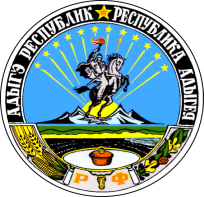 АДЫГЭ РЕСПУБЛИКМУНИЦИПАЛЬНЭ ГЪЭПСЫКIЭ ЗИIЭ«ФЭДЗЬ КЪОДЖЭ ПСЭУПI»ПАСПОРТ ПРОГРАММЫ3Характеристика существующего состояния социальной инфраструктуры51.1.Описание социально-экономического состояния поселения, городского округа, сведения о градостроительной деятельности на территории муниципального образования «Ходзинское  сельское поселение»  Кошехабльского района Республики Адыгея5Основные стратегические направления развития поселения18Прогнозируемый спрос на услуги социальной инфраструктуры (в соответствии с прогнозом изменения численности и половозрастного состава населения) в областях, образования, культуры, здравоохранения, физической культуры и массового спорта, с учетом объема планируемого жилищного строительства в соответствии с выданными разрешениями на строительство и прогнозируемого выбытия из эксплуатации объектов социальной инфраструктуры19 Направление демографической политики. Расчет перспективной численности населения19 Обоснование предложений по развитию социальной сферы20Обоснование предложений по развитию объектов сферы образования20Обоснование предложений по развитию объектов сферы здравоохранения233.2.3.  Обоснование предложений по развитию объектов сферы объектов культуры и искусства243.2.4.  Обоснование предложений по развитию объектов сферы физической культуры и массового спорта26Оценка нормативно-правовой базы, необходимой для функционирования и развития социальной инфраструктуры муниципального образования «Ходзинское  сельское поселение»  Кошехабльского района Республики Адыгея26 Оценка нормативно-правовой базы, необходимой для функционирования и развития  объектов здравоохранения27 Оценка нормативно-правовой базы, необходимой для функционирования и развития  объектов культуры28 Оценка нормативно-правовой базы, необходимой для функционирования и развития  объектов физической культуры и массового спорта294.4. Оценка нормативно-правовой базы, необходимой для функционирования и развития  объектов образования29Целевые индикаторы программы, включающие технико-экономические, финансовые и социально-экономические показатели развития социальной инфраструктуры (устанавливаются по каждому мероприятию и по каждому виду объектов социальной инфраструктуры)32Оценка эффективности мероприятий, включенных в программу, в том числе с точки зрения достижения расчетного уровня обеспеченности населения поселения,  услугами в областях образования, культуры, здравоохранения,  физической культуры и массового спорта32Заключение35№ п/пНаименование информацииИнформация1Наименование программыПрограмма комплексного развития социальной инфраструктуры муниципального образования «Ходзинское  сельское поселение»  Кошехабльского района Республики Адыгея с 2017-  2027 гг.( далее – Программа)2Основание для разработки ПрограммыФедеральный закон «Об общих принципах организации местного самоуправления в Российской Федерации» № 131-ФЗ от 06.10.2003 года;Градостроительный кодекс Российской Федерации;Постановление Правительства Российской Федерации от 1 октября 2015 г. N 1050 «Об утверждении требований к программам комплексного развития  социальной инфраструктуры  поселений, городских  округов».Устав муниципального образования «Ходзинское  сельское поселение»  Кошехабльского района Республики Адыгея3Заказчик ПрограммыАдминистрация МО «Ходзинское сельское поселение» Кошехабльского района Республики Адыгея  Разработчик программыООО «Т.Ю.Д.»4Цели и задачи ПрограммыПрограмма обеспечивает:а) безопасность, качество и эффективность использования населением объектов социальной инфраструктуры поселения;б) доступность объектов социальной инфраструктуры поселения для населения поселения в соответствии с нормативами градостроительного проектирования соответственно поселения или городского округа;в) сбалансированное, перспективное развитие социальной инфраструктуры поселения в соответствии с установленными потребностями в объектах социальной инфраструктуры поселения;г) достижение расчетного уровня обеспеченности населения поселения, городского округа услугами в областях образования, здравоохранения, физической культуры и массового спорта и культуры (далее – социальная инфраструктура), в соответствии с нормативами градостроительного проектирования поселения;д) эффективность функционирования действующей социальной инфраструктуры.5Срок и этапы реализации ПрограммыПрограмма реализуется с 2017 по 2027годы;6Объемы и источники финансирования Программы     Суммарный   объем   финансирования  Программы   на   2017-2027   годы составляет   8,567  млн. рублей, из них:   -  средства федерального бюджета – 7,124 млн. рублей     - средства регионального бюджета– 1,063 млн. руб             - средства муниципального района –  0,00 рублей                      - средства бюджета МО «Ходзинское  сельское поселение»  Кошехабльского района Республики Адыгея - 0,38 млн .рублей7Ожидаемые результаты реализации Программы.Повышение качества, комфортности и уровня жизни МО «Ходзинское  сельское поселение»  Кошехабльского района Республики Адыгея;нормативная доступность и обеспеченность объектами социальной инфраструктуры жителей  поселения в сфере образования, здравоохранения, культуры, физической культуры и массового спорта;сохранение культурно-исторического наследия на территории поселения.8Описаниезапланированныхмероприятий попроектированию,строительству,реконструкции объектовсоциальнойинфраструктуры1. Создание правовых, организационных, институциональных и экономических условий для перехода к устойчивому социальному развитию поселения, эффективной реализации полномочий органов местного самоуправления;2. Развитие и расширение информационно-консультационного и правового обслуживания населения;3. Развитие социальной инфраструктуры, образования, здравоохранения, культуры, физкультуры и спорта: повышение роли физкультуры и спорта в деле профилактики правонарушений, преодоления распространения наркомании и алкоголизма;4.Сохранение объектов культуры и активизация культурной деятельности;5. Развитие личных подсобных хозяйств;6.Создание условий для безопасного проживания населения на территории поселения.7.Содействие в привлечении молодых специалистов в поселение (врачей, учителей, работников культуры, муниципальных служащих);8.Содействие в обеспечении социальной поддержки слабозащищенным слоям населения:Населенный пунктЧисленность населения (чел)А. Ходзь2855ИТОГО2855За 2015 годЗа 2016годРодилось2717Умерло4733№Наименование показателяНа 01.01.2016На 01.01.20171Число жителей трудоспособного возраста158316082Число жителей младше трудоспособного возраста (18 лет)5345323Численность работающего населения (кроме ЛПХ)2923024Численность трудоспособного населения, занимающихся ЛПХ8198195Число жителей состоящих на учете в Центре занятости населения3225№Наименование КФХКоличество обрабатываемых земель, га1Глава КФХ «Пшихожев А.Ю»9362Глава КФХ «Гаунов М.Д»82,53Глава КФХ «Гашев И.С.»454Глава КФХ «Дечев А.М.»+32,55Глава КФХ «Машуков Х.М.»356Глава КФХ «Безруков З.Р.»707Глава КФХ «Теунов К.Х.»508Глава КФХ «Теунов Н.М.»112,59Глава КФХ «Хамуков Д.Х.»38,510Глава КФХ «Галюкова Ж.М.»37,511Глава КФХ «Камбичоков Р.Н.»2512Глава КФХ «Ашев Б.С.»77,513Глава КФХ «Гедугошев А.А.»3014Глава КФХ»Ляфишев З.С.1015Глава КФХ «Бекиров А.А.»6016Глава КФХ «Мамижев М.А»2117Глава КФХ «Хуажев А.З»22,518Глава КФХ «Кушхов М.Б.9,119Глава КФХ «Ципинов И.З.»2020Глава КФХ «Тхагалегов М.А»1321Глава КФХ «Бижева Ж.Н.»112,522Глава КФХ «Хамуков К.З.»13723Глава КФХ «Тхабисимов Б.Р.»9,524ИП «Псеунов Б.А.»34,825Глава КФХ «Макаов А.Х.»17,426Глава КФХ «Бегельдиев А.М.»107,527Глава КФХ «Ципинов А.Т.»12,528Глава КФХ «Шумахов Х.А.»12,529Глава КФХ «Ашев Д.С.»97,530Глава КФХ «Киржинов А.К.»12,531Глава КФХ «Бегеретова Ж.М.»67,532Глава КФХ «Джамирзов М.З»8533Глава КФХ «Итуов С.А.»13,534Глава КФХ «Тлинов А.А.»15№Наименование населенного пунктаЧисло домовладений подключенных к системе газоснабженияЧисленность населения, пользующихся центральным газоснабжениемОбщая протяженность газопровода,км1Аул Ходзь814283727,82ИТОГО814283727,8№Наименование населенного пунктаОбщее количество улицИз них освещаетсяКоличество уличных фонарейКоличество установленных в 2016 году светильников1Аул Ходзь504238919№п/пНаименование показателяЗначение нормативного показателя (мест на 1 тыс. чел)Фактическое значение показателя по состоянию на 01.01.2016,(мест на 1 тыс. чел)Минимальный размер земельного участка,кв м на 1 место ( учащегося)Фактический размер земельного участка,кв м на 1 место1234561Дошкольные образовательные организации404140(До 100 мест)902Общеобразовательные организации120255При вместимости общеобразовательной школы  40 - 400  учащихся - 50 м2 на 1 учащегосяРазмеры земельных участков увеличены на 30 % – в сельских поселениях, если для организации учебно-опытной работы не предусмотрены специальные участки на землях совхозов и колхозов49,7№№Муниципальное образовательное учреждениеКоличествообучающихсяПедагоги-ческих работниковПедагоги-ческих работниковПедагоги-ческих работниковСредняя заработная плата (руб.)Средняя заработная плата (руб.)№№Муниципальное образовательное учреждение2016г.2017г.2017г.2016г.2016г.2017г.2016г.2017г.1МБОУ СОШ №11МБОУ СОШ №11МБОУ СОШ №11МБОУ СОШ №1125525325348484618,2№№Муниципальное дошкольное образовательное учреждениеКоличестводетейКоличестводетейПедагоги-ческих работниковПедагоги-ческих работниковСредняя заработная плата (руб.)Средняя заработная плата (руб.)№№Муниципальное дошкольное образовательное учреждение2016г.2016г.2017г.2017г.2016г.2016г.2017г.2016г.2017г.1МБОУ ДОУ №11МБОУ ДОУ №11МБОУ ДОУ №1166666666777112502      МБОУ ДОУ №12      МБОУ ДОУ №12      МБОУ ДОУ №127272737355510750№Наименование населенного пунктаКоличество сельских домовкультурыКоличество работниковСредняя заработная плата (руб.)Количество библиотекКоличество работниковСредняя заработная плата (руб.)1Аул Ходзь135650139700ИТОГО135650139700Наименование сельхозпредприятияОбъем выручки, тыс.руб.Наименование сельхозпредприятия2014201520162017 (план)СПК "Ходзинское"СПК "Ходзинское"СПК "Ходзинское"--     Всего:     Всего:     Всего:--ндКрестьянские (фермерские) хозяйстваКрестьянские (фермерские) хозяйстваКрестьянские (фермерские) хозяйстваПлощадь используемых сельхозугодий, всего (га)Площадь используемых сельхозугодий, всего (га)Площадь используемых сельхозугодий, всего (га)--ндВ том числе:                                  сельхозпредприятий, всегоВ том числе:                                  сельхозпредприятий, всегоВ том числе:                                  сельхозпредприятий, всегондндндЗерно (в весе после доработки) – всего, тыс. тоннЗерно (в весе после доработки) – всего, тыс. тоннЗерно (в весе после доработки) – всего, тыс. тоннндВ том числе:В том числе:В том числе:- сельскохозяйственные организации- сельскохозяйственные организации- сельскохозяйственные организации- крестьянские (фермерские) хозяйства- крестьянские (фермерские) хозяйства- крестьянские (фермерские) хозяйстваОвощи - всегоОвощи - всегоОвощи - всего110011001100В том числе:В том числе:В том числе:- хозяйства населения- хозяйства населения- хозяйства населения110011001100Скот и птица (в убойном весе) - всегоСкот и птица (в убойном весе) - всегоСкот и птица (в убойном весе) - всего333753345233549В том числе:В том числе:В том числе:- сельскохозяйственные организации- сельскохозяйственные организации- сельскохозяйственные организации- хозяйства населения- хозяйства населения- хозяйства населения333753345233549Площади сельскохозяйственных угодий (во всех категориях хозяйств), занятые под посевами: (тыс. га)Площади сельскохозяйственных угодий (во всех категориях хозяйств), занятые под посевами: (тыс. га)Площади сельскохозяйственных угодий (во всех категориях хозяйств), занятые под посевами: (тыс. га)5315,25315,25315,2- зерновых- зерновых- зерновых264027502870- овощей- овощей- овощей207,57,5Поголовье скота и птицы на конец года (во всех категориях хозяйств): (тыс.голов)Поголовье скота и птицы на конец года (во всех категориях хозяйств): (тыс.голов)Поголовье скота и птицы на конец года (во всех категориях хозяйств): (тыс.голов)333753345233549- крупный рогатый скот- крупный рогатый скот- крупный рогатый скот273027362734в том числе  коровыв том числе  коровыв том числе  коровы779779779- овцы, козы- овцы, козы- овцы, козы407640804161- свиньи- свиньи- свиньи- птица- птица- птица264952656026575- лошади- лошади- лошади747679Показатели201420152016Показатели123Количество дворов816816819Количество голов КРС273027362734Количество голов овец, коз408041614053Существующее положениеПерспективные показатели численностиПерспективные показатели численности1122на 01.01.2016на 01.01.2016На 2021На 20212810281028502850НаименованиеЕдиницаизмеренияЕдиницаизмеренияКоличествоКоличествоНаименованиеЕдиницаизмеренияЕдиницаизмеренияСуществующее положение2017г.Существующее положение2017г.Прогноз на 2021 годПрогноз нарасчетныйсрок 2025г.1222334451КоличествоКоличествоКоличествоместмест1601601602Нормативная обеспеченность  Нормативная обеспеченность  Нормативная обеспеченность  мест на1000 человекмест на1000 человек4040403Фактическая и проектнаяобеспеченностьФактическая и проектнаяобеспеченностьФактическая и проектнаяобеспеченностьмест на1000 человекмест на1000 человек707070Наименование показателяЕдиницаизмеренияЕдиницаизмеренияколичествоколичествоНаименование показателяЕдиницаизмеренияЕдиницаизмеренияСуществующее положение2017г.Существующее положение2017г.Прогноз на 2021 годПрогноз нарасчетныйсрок 2025г.1222334451Количество мест  в целом по поселениюКоличество мест  в целом по поселениюКоличество мест  в целом по поселениюместмест3003003002Нормативная обеспеченность  Нормативная обеспеченность  Нормативная обеспеченность  мест на1000 человекмест на1000 человек1201201203Фактическая обеспеченностьФактическая обеспеченностьФактическая обеспеченностьмест на1000 человекмест на1000 человек3003003004Фактическая численность учащихсяФактическая численность учащихсяФактическая численность учащихсяЧеловекЧеловек255255245НаименованиеЕдиницаизмеренияЕдиницаизмеренияКоличествоКоличествоНаименованиеЕдиницаизмеренияЕдиницаизмеренияСуществующее положение2017г.Существующее положение2017г.Прогноз на 2021 годПрогноз нарасчетныйсрок 2025г.122233445Амбулаторно – поликлинические учреждения ( ФАП)Амбулаторно – поликлинические учреждения ( ФАП)Амбулаторно – поликлинические учреждения ( ФАП)Амбулаторно – поликлинические учреждения ( ФАП)Амбулаторно – поликлинические учреждения ( ФАП)Амбулаторно – поликлинические учреждения ( ФАП)Амбулаторно – поликлинические учреждения ( ФАП)1Количество  посещений амбулаторно – поликлинических учреждений, плановая мощностьКоличество  посещений амбулаторно – поликлинических учреждений, плановая мощностьКоличество  посещений амбулаторно – поликлинических учреждений, плановая мощностьПосещенийПосещений9797972Нормативная обеспеченность  Нормативная обеспеченность  Нормативная обеспеченность  посещений на1000 человекпосещений на1000 человек34,8534,8534,853Фактическая  обеспеченностьФактическая  обеспеченностьФактическая  обеспеченностьПосещенийна1000 человекПосещенийна1000 человек202060СтационарыСтационарыСтационарыСтационарыСтационарыСтационарыСтационары1Количество койко – местКоличество койко – местКоличество койко – местКойко-местаКойко-места1717172Нормативная обеспеченность  Нормативная обеспеченность  Нормативная обеспеченность  Койко-места на 1000 человекКойко-места на 1000 человек6663Фактическая обеспеченностьФактическая обеспеченностьФактическая обеспеченностьКойко-места на 1000 человекКойко-места на 1000 человек7710НаименованиеЕдиницаизмеренияЕдиницаизмеренияКоличествоКоличествоНаименованиеЕдиницаизмеренияЕдиницаизмеренияСуществующее положение2017г.Существующее положение2017г.Прогноз на 2021 годПрогноз нарасчетныйсрок 2025г.122233445Дома культурыДома культурыДома культурыДома культурыДома культурыДома культурыДома культуры1Количество мест  Количество мест  Количество мест  посадочных местпосадочных мест2802802802Нормативная обеспеченность  Нормативная обеспеченность  Нормативная обеспеченность  мест на1000 человекмест на1000 человек1001001003Фактическая и проектная обеспеченностьФактическая и проектная обеспеченностьФактическая и проектная обеспеченностьмест на1000 человекмест на1000 человек150150250БиблиотекиБиблиотекиБиблиотекиБиблиотекиБиблиотекиБиблиотекиБиблиотеки1Объем библиотечного фонда,Объем библиотечного фонда,Объем библиотечного фонда,тыс. книгтыс. книг1414142Нормативная обеспеченность  Нормативная обеспеченность  Нормативная обеспеченность  Тыс. книг на 1000 человекТыс. книг на 1000 человек5-65-65-63Фактическая  обеспеченность библиотечным фондомФактическая  обеспеченность библиотечным фондомФактическая  обеспеченность библиотечным фондомкниг на 1000 человеккниг на 1000 человек5,35,35,4№ п/п№ п/пНаименованиеЕдиницаизмеренияЕдиницаизмеренияколичествоколичество№ п/п№ п/пНаименованиеЕдиницаизмеренияЕдиницаизмеренияСуществующее положение2017г.Существующее положение2017г.Прогноз на 2021 годПрогноз нарасчетныйсрок 2027г.1222334451ПлощадьПлощадьПлощадьгага0,90,90,92Нормативная обеспеченность  Нормативная обеспеченность  Нормативная обеспеченность  га1000 человекга1000 человек0,70,70,73Фактическая обеспеченностьФактическая обеспеченностьФактическая обеспеченностьна1000 человекна1000 человек0,50,50,5Наименование предприятия, Ф.И.О. руководителя, контактный телефон, электронный адрес  ИНН  ИНННаименование инвестиционного проектаНаименование инвестиционного проектаМощность объекта, тыс.тонн,Общая площадь земельного участкакв.мМесторасположение    В том числе    В том числеСрок начала проектаСрок начала проектаСрок завершения проектаНаименование предприятия, Ф.И.О. руководителя, контактный телефон, электронный адрес  ИНН  ИНННаименование инвестиционного проектаНаименование инвестиционного проектаМощность объекта, тыс.тонн,Общая площадь земельного участкакв.мМесторасположениеСрок завершения проектаАдминистрация МО «Ходзинское сельское поселение», Глава Рамазан Магамедович Тлостнаков, 8-952-970-17-84; Xodzinskoe@mail.ruАдминистрация МО «Ходзинское сельское поселение», Глава Рамазан Магамедович Тлостнаков, 8-952-970-17-84; Xodzinskoe@mail.ru01010058230101005823Тепличный корпус2,52,52,5Расположен на территории Ходзинского сельского поселения примерно 3855м по направлению на северо-запад от а. ХодзьРасположен на территории Ходзинского сельского поселения примерно 3855м по направлению на северо-запад от а. Ходзь--Администрация МО «Ходзинское сельское поселение», Глава Рамазан Магамедович Тлостнаков, 8-989-754-44-44; Xodzinskoe@mail.ruАдминистрация МО «Ходзинское сельское поселение», Глава Рамазан Магамедович Тлостнаков, 8-989-754-44-44; Xodzinskoe@mail.ru01010058230101005823Сады100000010000001000000Расположен на территории Ходзинского сельского поселения примерно 5100м по направлению на юго-запад от а. ХодзьРасположен на территории Ходзинского сельского поселения примерно 5100м по направлению на юго-запад от а. ХодзьАдминистрация МО «Ходзинское сельское поселение», Глава Рамазан Магамедович Тлостнаков, 8-952-970-17-84; Xodzinskoe@mail.ruАдминистрация МО «Ходзинское сельское поселение», Глава Рамазан Магамедович Тлостнаков, 8-952-970-17-84; Xodzinskoe@mail.ru01010058230101005823Горячий источник150015001500Расположен на территории Ходзинского сельского поселения примерно 2255м по направлению на северо-запад от а. ХодзьРасположен на территории Ходзинского сельского поселения примерно 2255м по направлению на северо-запад от а. ХодзьАдминистрация МО «Ходзинское сельское поселение», Глава Рамазан Магамедович Тлостнаков, 8-952-970-17-84; Xodzinskoe@mail.ruАдминистрация МО «Ходзинское сельское поселение», Глава Рамазан Магамедович Тлостнаков, 8-952-970-17-84; Xodzinskoe@mail.ru01010058230101005823АЗС991599159915Расположен на территории Ходзинского сельского поселения примерно 3750м по направлению на северо от а. ХодзьРасположен на территории Ходзинского сельского поселения примерно 3750м по направлению на северо от а. ХодзьАдминистрация МО «Ходзинское сельское поселение», Глава Рамазан Магамедович Тлостнаков, 8-952-970-17-84; Xodzinskoe@mail.ruАдминистрация МО «Ходзинское сельское поселение», Глава Рамазан Магамедович Тлостнаков, 8-952-970-17-84; Xodzinskoe@mail.ru01010058230101005823Микро-сельхозрынок100001000010000Расположен на территории Ходзинского сельского поселения примерно 2150м по направлению на северо-восток от а. ХодзьРасположен на территории Ходзинского сельского поселения примерно 2150м по направлению на северо-восток от а. Ходзь№ п/п№ п/пНаименование целевого индикатораЕд. измер.Значение целевого индикатора по годамЗначение целевого индикатора по годам№ п/п№ п/пНаименование целевого индикатораЕд. измер.Существующее положение 201720182019202020212022-2027122223456781Обеспечение нормативной населения потребности в учреждениях образования, в том числе:Обеспечение нормативной населения потребности в учреждениях образования, в том числе:Обеспечение нормативной населения потребности в учреждениях образования, в том числе:Обеспечение нормативной населения потребности в учреждениях образования, в том числе:1.1обеспечение нормативной потребности населения  в дошкольных образовательных учрежденияхобеспечение нормативной потребности населения  в дошкольных образовательных учрежденияхобеспечение нормативной потребности населения  в дошкольных образовательных учрежденияхобеспечение нормативной потребности населения  в дошкольных образовательных учрежденияхМест/1000 человек42424242441,2доля детей в возрасте от 1 до 6 лет, обеспеченных дошкольными учреждениямидоля детей в возрасте от 1 до 6 лет, обеспеченных дошкольными учреждениямидоля детей в возрасте от 1 до 6 лет, обеспеченных дошкольными учреждениямидоля детей в возрасте от 1 до 6 лет, обеспеченных дошкольными учреждениями%1001001001001001.3обеспечение нормативной потребности населения в общеобразовательных учрежденияхобеспечение нормативной потребности населения в общеобразовательных учрежденияхобеспечение нормативной потребности населения в общеобразовательных учрежденияхобеспечение нормативной потребности населения в общеобразовательных учрежденияхМест/1000человек1371371371371391,4доля детей школьного возраста, обеспеченных ученическими местами для занятий в школе в одну сменудоля детей школьного возраста, обеспеченных ученическими местами для занятий в школе в одну сменудоля детей школьного возраста, обеспеченных ученическими местами для занятий в школе в одну сменудоля детей школьного возраста, обеспеченных ученическими местами для занятий в школе в одну смену%1001001001001001.5обеспечение нормативной потребности населения в организациях дополнительного образованияобеспечение нормативной потребности населения в организациях дополнительного образованияобеспечение нормативной потребности населения в организациях дополнительного образованияобеспечение нормативной потребности населения в организациях дополнительного образованияМест/1000человек20202020202Обеспечение нормативной потребности населения в объектах здравоохранения, в том числе:Обеспечение нормативной потребности населения в объектах здравоохранения, в том числе:Обеспечение нормативной потребности населения в объектах здравоохранения, в том числе:Обеспечение нормативной потребности населения в объектах здравоохранения, в том числе:2.1обеспечение нормативной потребности населения в аптечных пунктахобеспечение нормативной потребности населения в аптечных пунктахобеспечение нормативной потребности населения в аптечных пунктахобеспечение нормативной потребности населения в аптечных пунктахШт.111112.2обеспечение нормативной потребности населения в койко-местахобеспечение нормативной потребности населения в койко-местахобеспечение нормативной потребности населения в койко-местахобеспечение нормативной потребности населения в койко-местахКойко-день/1человек в год02,8122,8122,8122,8122.3вместимость стационароввместимость стационароввместимость стационароввместимость стационаровКойко-мест9999133Обеспечение нормативной потребности населения в объектах культуры, в том числе:Обеспечение нормативной потребности населения в объектах культуры, в том числе:Обеспечение нормативной потребности населения в объектах культуры, в том числе:Обеспечение нормативной потребности населения в объектах культуры, в том числе:3.1обеспечение нормативной потребности населения в библиотекахобеспечение нормативной потребности населения в библиотекахобеспечение нормативной потребности населения в библиотекахобеспечение нормативной потребности населения в библиотекахОбъектов / поселение111113.2обеспечение нормативной потребности населения в учреждениях клубного типа, в том числе:обеспечение нормативной потребности населения в учреждениях клубного типа, в том числе:обеспечение нормативной потребности населения в учреждениях клубного типа, в том числе:обеспечение нормативной потребности населения в учреждениях клубного типа, в том числе:Мест/1000 человек93931001001003.3обеспечение нормативной потребности населения в музеяхобеспечение нормативной потребности населения в музеяхобеспечение нормативной потребности населения в музеяхобеспечение нормативной потребности населения в музеях1шт/поселение111113.4вместимость клубоввместимость клубоввместимость клубоввместимость клубовмест2002002002002003.5вместимость  библиотеквместимость  библиотеквместимость  библиотеквместимость  библиотекмест4Обеспечение нормативной потребности населения в объектах физической культуры и массового спортаОбеспечение нормативной потребности населения в объектах физической культуры и массового спортаОбеспечение нормативной потребности населения в объектах физической культуры и массового спортаОбеспечение нормативной потребности населения в объектах физической культуры и массового спорта4.1обеспечение нормативной потребности населения в плоскостных сооруженияхобеспечение нормативной потребности населения в плоскостных сооруженияхобеспечение нормативной потребности населения в плоскостных сооруженияхобеспечение нормативной потребности населения в плоскостных сооруженияхга /1000 человек000,50,50,54.2Обеспечение потребности в детских площадкахОбеспечение потребности в детских площадкахОбеспечение потребности в детских площадкахОбеспечение потребности в детских площадкахкол11111Генеральный директор__________________/З.К.Химишев /Глава МО«Ходзинское сельское поселение»Кошехабльского районаРеспублики Адыгея                        ________________________      /Р.М. Тлостнаков/